«Трудовое право для молодежи»23.10.201522 октября в Узловском железнодорожном техникуме состоялось заседание круглого стола «Трудовое право для молодежи». В начале мероприятия выступила с презентацией программы по трудоустройству молодежи ведущий инспектор Центра занятости населения Сидоркина Н.И., студентами подробно ознакомились с информационными буклетами. Теоретическую часть с использованием главных документов по трудовому праву представила директор МУДО ЦДДМ Козленкова Н.Ю., а специалисты центра Меренкова Р.Н. и Говорова Н.В. провели интерактивное занятие. Данная тема очень актуальна для студентов, они проявляли активное участие в ходе всего заседания.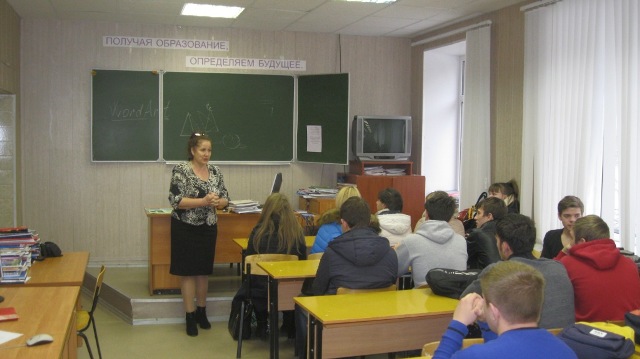 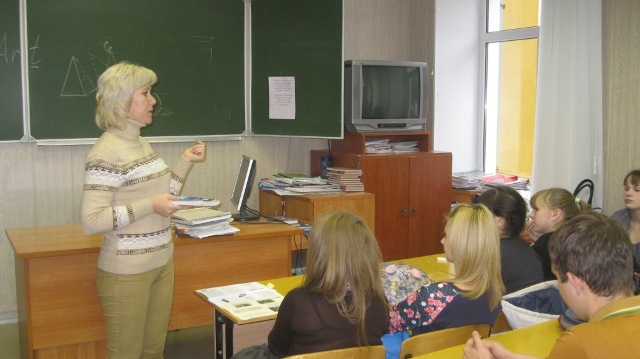 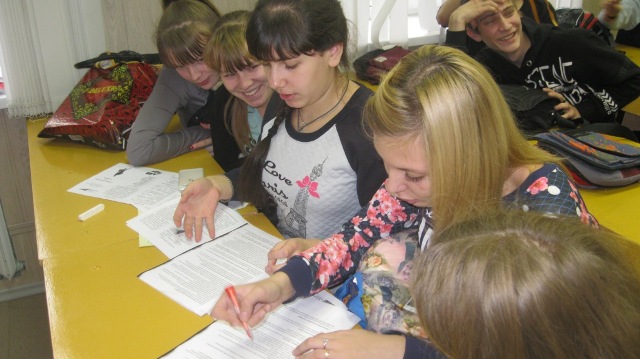 